County of Asotin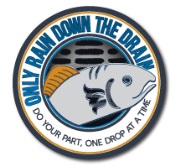 Regional Stormwater ProgramP.O. Box 1600                             135 2nd Street                                        Asotin, WA  99402509-243-2074		Fax 509-243-2003Management Team Meeting AgendaCommissioner’s ChambersJune 13, 20163:00 – 5:00 pmPublic Comment
Management Team Meeting Notes 	March 14,  2016Public Education and OutreachStormwater CampaignPublic Works Day
Public Involvement & ParticipationContractsAuditIllicit Discharge Detection & EliminationNothing to ReportConstruction/Post Construction Site Stormwater RunoffPermitsOperation & MaintenanceVactoringSweeper/SweepingFinance2016 Budget Position
Documentation6-year plans – Planning and Design ProjectsEffectiveness Studies Annual ReportsAction PlanPublic CommentNext Scheduled Meeting  - September 12 2016, 3:00 – 5:00 pm, Commissioner’s 
Chambers



County of AsotinRegional Stormwater ProgramP.O. Box 160	135 2nd Street	Asotin, WA  99402509-243-2074		Fax 509-243-2003Management Team Meeting NotesMarch 14, 2016ATTENDANCEManagement Team Members:Ex Officio Members:	Public Comment 
Management Team Meeting Notes: March 14, 2016
There was no public comment.
Discussed public education and outreach campaigns. 
Discussed current equipment situation of sweeper.
Discussed Decant Facility.Discussed current and future Ecology Grants.  Discussed Ecology Audit
Discussed public outreach events (town hall, etc.)
Reviewed budget.
Stormwater Management Team Responsibilities The six elements of the National Pollutant Discharge Elimination System (NPDES) Phase II Permit are listed below.  By agreement, the Cities of Asotin and Clarkston and County of Asotin have assigned the day to day task of complying with these requirements to the Stormwater Management Team.  The Team will address the six elements below at each meeting, as well as administrative issues for recommendations to their legislative bodies.
1.	Public Education and Outreach  Stormwater Media Outreach Campaign for 2016.
  Public Works Day: May 19th- Estimated 550 students attended.2.	Public Involvement and Participation 	Signing of Stormwater contracts at public meetings: 18th Avenue.	Discussion of Audit Report at Clarkston City Council.3.	Illicit Discharge Detection and Elimination
      Nothing to Report.4. & 5. Construction and Post-Construction Site Stormwater Runoff Control 
	Construction permits-  166.	Operation & Maintenance/Good Housekeeping	Vactor Truck: Over 100 tons of material removed so far. 	Sweeper: Disposing of S/A, and Grant Discussion. 	Clarkston Sweeping. 

Finance
2016 Budget PositionDocumentation
Ecology Funding Grants Update and Local Project Updates:

Capacity Grant Update: Ecology budget trimmed due to legislature. 

Asotin County: Decant Facility, 18th Avenue retrofit, Ridgeview Retrofit, Teresa and Lydon Court Design.

Clarkston and Asotin: Draft list, awarded construction funds for 2016 ECY grant cycle. Final list to be published this summer. 

Asotin County: Draft list, Ecology funds to purchase new sweeper in 2016 ECY grant cycle is now unfunded.

Annual Reports: Submitted ahead of schedule and posted to website. 

Effectiveness Studies Grant: Phase One is Complete. Report was emailed to management team in September.  Working on Phase Two currently. Attended four meetings so far this year. Ranked list of final studies to be submitted to Ecology at the the end of June.

2016 Action Plan: Composite list of projects and improvements. Currently have O&M projects on website. Interactive map of stormwater projects.
Public Comment
Action Items:2016 Action Plan
Budget Review
Effectiveness Study Submission

Dustin JohnsonAsotin County Engineer/Public Works DirectorJim Jeffords Asotin CountyJennifer Bly City of AsotinEric HasenoehrlKeltic Engineering (City of Asotin)George NashCity of ClarkstonJim Martin City of Clarkston Public Works DirectorMatt CarlsonRegional Stormwater Program CoordinatorJane RisleyDeputy Prosecuting Attorney